15.04     Edytor tekstu  „Podkreślenie”Jak już zapewne zauważyliście, czytając temat zajęć, nadal pracujemy w edytorze tekstu poznając jego kolejne tajemnice. Nauczyliśmy się już zmieniać kolor czcionki, pogrubiać tekst, używać przycisku Kursywa, by pochylać tekst.Od dziś będziecie potrafili podkreślać wyrazy, zdania lub cały tekst. Jak tego dokonać?Służy do tego przycisk Podkreślenie. Jego ikonka to podkreślona wielka litera U.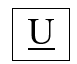 Jeśli pamiętacie, gdzie znajduje się przycisk Pogrubienie i przycisk Kursywa, to szybko znajdziecie przycisk Podkreślenie.Dla tych co zapomnieli – przypominam: w edytorze tekstu Word - po lewej stronie u góry ekranu.Aby podkreślić napisany już tekst, musicie wykonać kilka czynności.Trzymając wciśnięty lewy przycisk myszy zaznacz tekst.Kliknij przycisk Podkreślenie.Kliknij białe pole na ekranie monitora, aby zakończyć zmianę wyglądu tekstu.Podkreślenie możecie też wybrać na początku swojej pracy. Wtedy cały czas tekst, który piszecie będzie podkreślony. Jeśli chcecie by tekst nie był podkreślony, zaznaczcie podkreślony fragment i kliknijcie ikonkę Podkreślenie. Aby wyłączyć zaznaczenie, kliknijcie białe tło.W edytorze tekstu przepiszcie zdania:Mama zrywa tulipany.Agatka maluje krokusy.Jacek lubi stokrotki.W każdym zdaniu podkreślcie nazwy roślin. Użyjcie przycisku Podkreślenie. Wasze zdania powinny wyglądać tak, jak zdanie przykładowe: Mama zrywa tulipany.Jeśli udało ci wam wykonać zdanie, a wierzę mocno, że tak, to dla wprawy i utrwalenia wykonajcie zadania przygotowane w załączniku. Wiem, że dacie radę, przecież jesteście pierwszakami – bystrzakami. Pamiętajcie o tym.Poproście rodziców lub starsze rodzeństwo o przesłanie mi waszej pracy. Jestem ciekawa, jak wam poszło. Piątki z informatyki czekają na was.ZAŁĄCZNIK - Zadania w edytorze tekstu WordZadanie 1.Wśród wyrazów zaznacz nazwy dni tygodnia. Użyj narzędzia „Podkreślenie”kot, wtorek, luty, poniedziałek, lalka, narty, chleb, środa, zima, czwartek, zebra, sobota, jajko, niedziela, piątekZadanie 2.Podkreśl wyraz, który powtarza się w tym ciągu liter. Skorzystaj z przycisku Podkreślenie. Niepodkreślone litery utworzą hasło.K O T P O D K O T K R E K O T Ś L E K O T N I K O T EHASŁO: ………………..Zadanie 3. Jaś napisał sprawdzian z matematyki. Sprawdź, czy dobrze obliczył. Poprawnie wykonane działania podkreśl i zmień ich kolor na niebieski. przykład: 5 + 1 = 64 + 3 = 7                                                 9 + 1 = 102 + 1 = 2                                                 9 – 1 = 57 – 5 = 2                                                 8 – 3 = 52 + 4 = 6                                                 2 + 2 = 51 + 0 = 2                                                 9 + 0 = 9